Туристическое агентство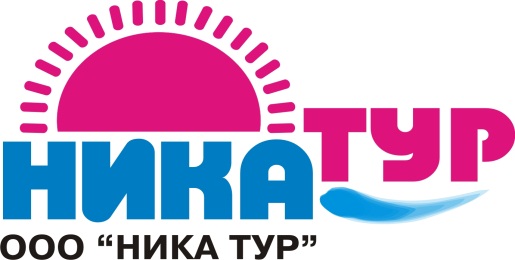 308004, г. Белгород, ул. Губкина 17  (4722) 72-13-20; 72-13-20e-mail: nikatur31@mail.ruwww.nikatur31.ru«Новый год в карельском кРАЮ (4 дня/3 ночи)»Первый день- Встреча гостей на жд вокзале. Переезд в «культурную» «столицу» Карелии - г. Кондопога.- Завтрак (шведский стол) в кафе «Похъяла».- Одна из самых ярких достопримечательностей Республики - водопад Кивач. - Размещение в отеле.- Свободное время. Второй день.  - Завтрак (шведский стол) в гостинице. - Выезд на берег Онежского озера. Здесь на узком мысу стоит сердце земли северной – Храм Успения Божьей Матери (1774 год). Лучшая из сохранившихся деревянных шатровых церквей России. Осмотр Церкови Апостола Петра. - Обед (шведский стол) в кафе «Похъяла».- Знакомство с озорными помощниками Деда Мороза – Паккайне, участие в развлекательных играх и конкурсах, катание на ездовых упряжках, фото на память.- посещение Терема Деда Мороза.Третий день.-  Завтрак (шведский стол) в гостинице. - Посещение г. Сортавала. Обзорная экскурсия по городу с осмотром Церкви Николая Чудотворца.- Комплексный обед в кафе города.- Посещение Мраморного карьера Рускеала, осмотр знаменитого «окунёвого порога» - водопада Ахвенкоски.Четвёртый день.- Завтрак (шведский стол) в гостинице.- Посещение национальных мастер-классов.- Обед (шведский стол) в кафе «Похъяла».- Обзорная экскурсия по Петрозаводску. - Свободное время.- Трансфер на ж/д вокзал. Стоимость тура на человека: от 15 100 рублей. 